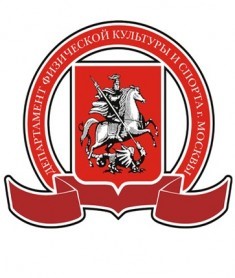 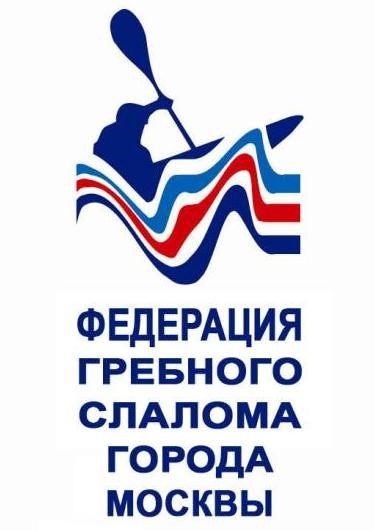 Фестиваля зимнего каякингаЦели и задачи       Фестиваль зимнего каякинга (далее Фестиваль) проводится с целью популяризации и дальнейшего развития гребного слалома и связанных с ним видов водного спорта, фристайла, выявления универсальных атлетов, демонстрирующих высокие результаты в различных дисциплинах, отработке новых форм соревнований и судейства таковых, повышения технического и тактического мастерства участников, обмена опытом, расширения дружественных и деловых связей. Время и место проведения Фестиваля       Фестиваль проводится 25 февраля 2018 года в бассейне РГУФКСМиТ по адресу: Москва, ул. Сиреневый бульвар, д.4.Оргкомитет, Организаторы Фестиваля     Фестиваль проводит РСОО «Федерациия гребного слалома Москвы»     Информационная поддержка: www.slalomrus.ru, www.burnovoding.ru, www.mosslalom.ru    Все вопросы, возникающие в процессе подготовки и проведения Фестиваля можно решить с представителями Оргкомитета Фестиваля:Квасов Ярослав +7(916)778-87-06Селезнёв Михаил +7(916)960-05-62Участники Фестиваля, требования к судам и снаряжению     К участию в Фестивале приглашаются все желающие без ограничений. К участию в соревнованиях в рамках Фестиваля допускаются все желающие, подавшие соответствующую заявку. Заявки необходимо подавать до 24 февраля включительно по адресу winterkayaking@yandex.ru Форма заявки следующая:     К участию в соревнованиях допускаются одноместные суда для каякинга. Каждый участник должен иметь стартовый номер, который выдаётся Оргкомитетом в момент подтверждения заявки. При регистрации рекомендуется предъявление документов, подтверждающих медицинский допуск к участию в соревнованиях (медицинских справок), в соответствии с п.35 Приказа от 01.03.2016 №134Н «О порядке организации оказания медицинской помощи лицам, занимающимся физической культурой и спортом…» Для прохода на территорию бассейна РГУФКСМиТ необходимо иметь при себе справку для занятий в бассейне.Правила проведения Фестиваля, определение победителей, награждение.Фристайл: проводится в соответствии с действующими правилами по фристайлу.Roundslalom: проводится в мужской и женской категории с дополнительным медальным зачётом для участников 2002 г.р. и младше, по традиционным правилам для гребного слалома со следующими нововведениями:Трасса - кольцевая (10-15 ворот), с буферной зоной между стартом и финишемУчастники разбиваются на хиты по 5 человек в произвольном порядке, на усмотрение ГСКСтарт хита: участники собираются в буферной зоне и стартуют друг за другом, с перерывом в 10 секунд между финишем предыдущего и стартом следующего участника без перерыва между попытками.Квалификационные заезды – 3-5 попыток внутри хита, в зависимости от количества заявившихся участниковИнтервал между хитами – 1-3минутыСудейство – каждый участник получает персональную пару судей (судья+скрайбер) на каждую попытку, которые «ведут» участника по трассе и вносят время и штраф в карточку участникаРезультат квалификационных заездов определяется по сумме результатов всех попыток участника внутри хитаФинальные заезды – 2-3 попытки внутри хита, в зависимости от количества заявившихся участников и не менее 30 % от количества участников, финишировавших в квалификационных заездахПобедители и призёры определяется по сумме результатов всех квалификационных и финальных заездов Программа Фестиваля15.00 – начало работы ГСК на месте проведения соревнования. 15.30 – 16:15 – выдача стартовых номеров участникам и представителям команд на месте проведения соревнования. Залог – 500₽ рублей за номер (участник лично) или 3000₽ рублей с команды. 16.30 – Roundslalom, старт квалификационных заездов по хитам во всех категориях19.00 – фристайл20.00 – Roundslalom, старт финальных заездов по хитам во всех категориях 20:45 – Награждение победителей и призёров, закрытие соревнованийОргкомитет оставляет за собой право переноса тех или иных мероприятий в рамках Фестиваля в зависимости от количества участников.Этикет, общественная безопасность, медицинское сопровождение       Участники Фестиваля обязаны соблюдать порядок и чистоту, а также Правила поведения при посещении бассейна РГУФКСМиТ. Общественная безопасность и медицинское сопровождение осуществляется силами соответствующих служб спортивного объекта. Данное положение является официальным вызовом на соревнования.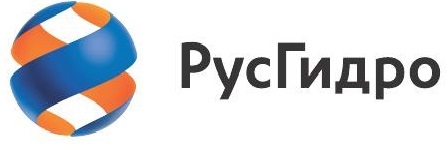 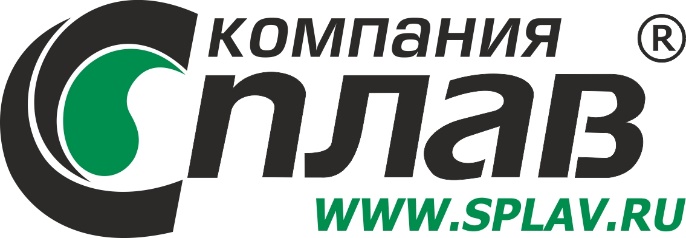 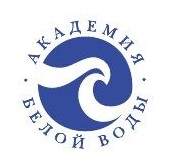 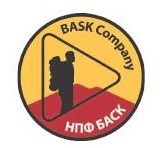 №п.\Ф.И. участникаДата рожденияКлуб  e-mail, телефон, адрес